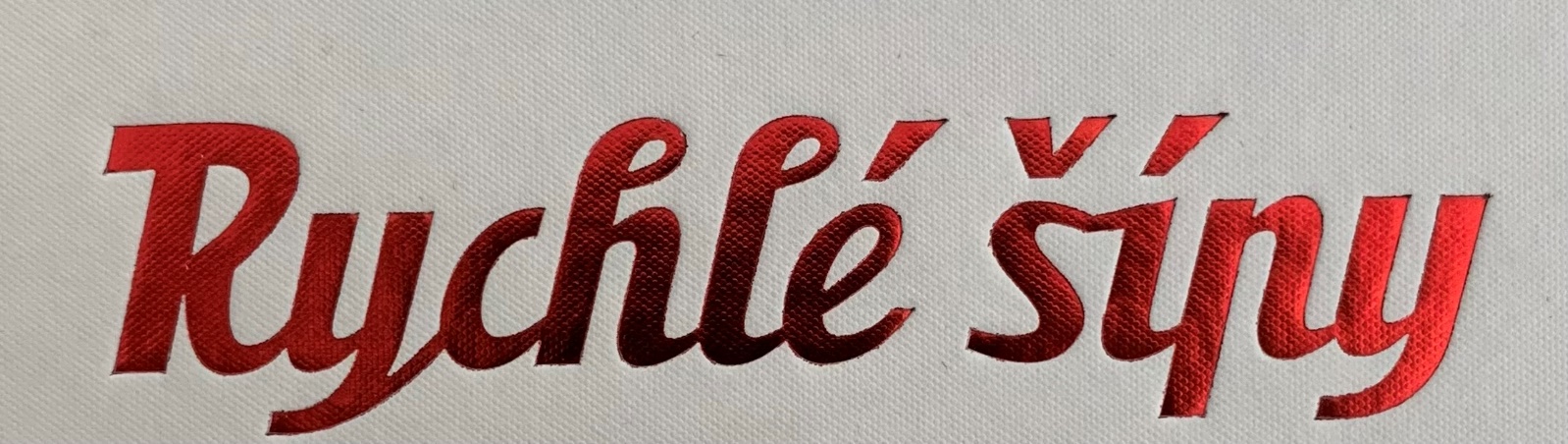 Týdenní plán - 4.B                              28. 11. - 9. 12.                                            14. -15. týdenRychlé šípy za 14 dní zvládnou: Zjisti: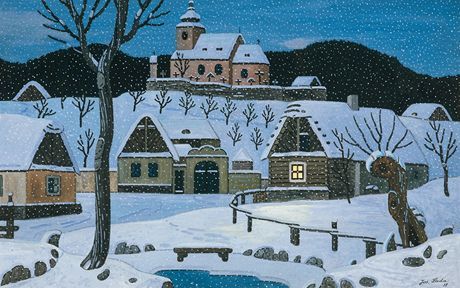 Kdo namaloval tento obraz:_____________________Jaká středočeská vesnice je na obrázku?_______________________________________Jak se jmenoval kocour, který z této vesnice pocházel?_______________________________________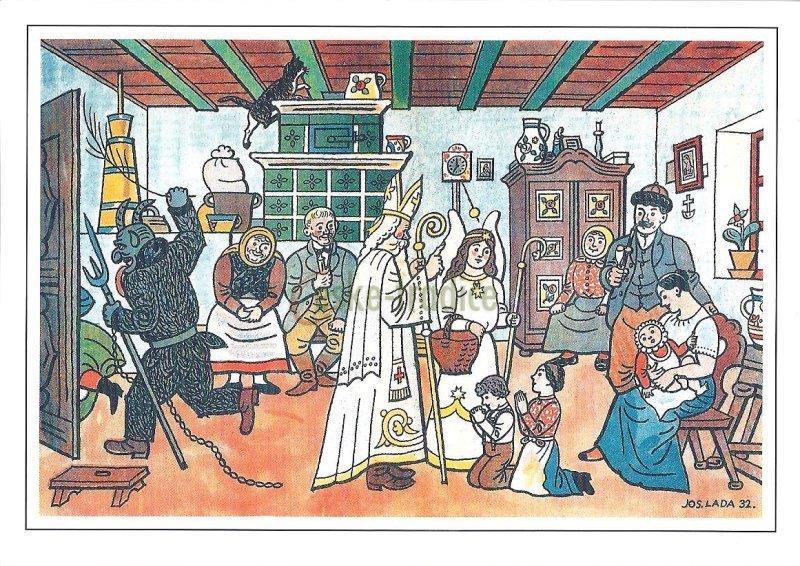 Napiš krátký příběh podle obrázku_______________________________________________________________________________________________________________________________________________________________________________________________________________________ _________________________________________________________________________________________________________________________________________________________________________________________________________________________________Co nás čeká v prosinci?5.12. Návštěva divadla (Divadlo v Dlouhé- O líné babičce) návrat kolem 13:0013.12. Vánoční dílny (u nás ve třídě cca 8:00-10:45)15.12. Vánoční trhy prodej výrobků před školou (začátek 17:00)21.12. Návštěva kina (nesjpíše)22.12. Třídní VánocePodpis rodičů:Předmět	UčivoSebehodnoceníČeský jazyk Podstatná jména rodu ženskéhoUčebnice do str. 61, PS do str. 34Správně skloňuji podstatná jména.Český jazyk Přiřazuji podstatná jména rodu středního a rodu ženského ke správným vzorům.Český jazyk Rozumím tomu, proč je dobré umět vzory.Dílna čtení a psaníSeznamuji se s novými literárními žánry.MatematikaCelá čísla, RovniceUčebnice do str. 47, PS do str. 32Ovládám postup písemného dělení jednociferným číslem.MatematikaPřevádím úlohy se zvířátky dědy Lesoně do číselných rovnic.MatematikaZapíšu svoje datum narození římskými číslicemi.Svět kolem násPřemyslovská knížata, Románský sloh, Slavníkovci, AdventDokáži vyjmenovat znaky Románského slohu.Svět kolem násVím, kdo byli Slavníkovci a co se s nimi stalo.